Предмет: АБВГДейкаТема:  Буква Ь - показатель мягкости согласного.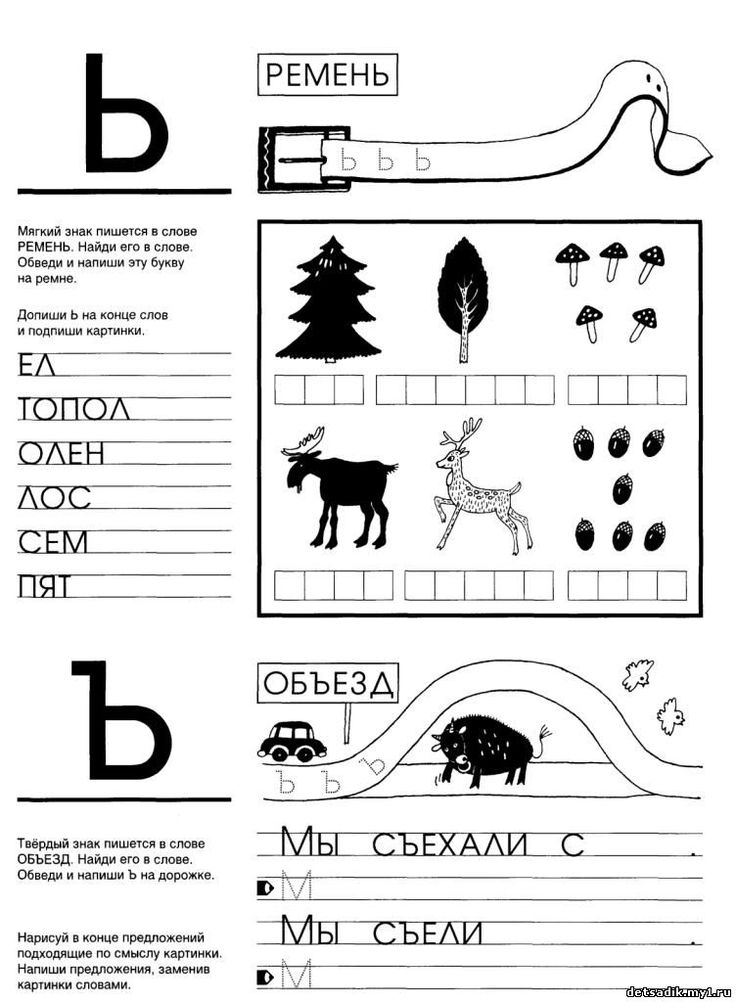 На youtube посмотрите видеоурок: Шишкина школа «Изучаем букву ь» https://www.youtube.com/watch?v=CeDcqPZ5JL4На youtube посмотрите видеоурок: Шишкина школа «Изучаем букву ь» https://www.youtube.com/watch?v=CeDcqPZ5JL4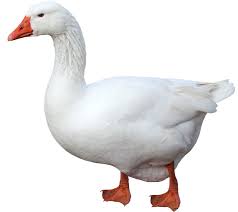 Жили – были в Азбуке буквы, разные – гласные, согласные. Ходили друг к другу в гости и распевали свои песенки.  Буквы жили - не тужили, потому что все дружили. И жила среди них одна буква, похожая на половинку Ы, с которой никто не дружил, она не обозначала звука.Что это за буква? – смеялись они.Вот эта буква:  Ь.Как она называется? (если ребенок знает букву, то он ее  называет. Если не знает, назовите ее ребенку).Буква молчала, не умела говорить, никто с ней не дружил, жилось ей одиноко.Как – то раз, стали буквы составлять слова, это было их любимое занятие.Послушаем, что это было за слово. Но это слово зашифровано загадкой:Спит или купается, всё не разувается.День и ночь на ножках красные сапожки. (Гусь.)Родитель пишет слово а тетради в линейку:   ГУСПрочитай, что получилось? (ГУС)Почему у нас ничего не получилось? Какой последний звук в слове ГУСЬ? ([с’] – мягкий). А у нас? ([с] – твёрдый).Буква И вдруг говорит: — Встану я и обозначу мягкость С, — и быстро пристроилась в конце.Что получилось? (ГУСИ). А нужно было составить слово… (ГУСЬ).Лучше я встану, — сказала буква Я. Получилось… (ГУСЯ), опять не то.Все буквы попробовали встать в слово, но никому не удалось составить нужное слово.Что же делать? И тут все вспомнили, что есть еще одна буква.Иди к нам, мягкий знак, — позвали буквы.Мягкий знак с радостью согласился помочь буквам и быстро встал в конец слова. Получилось – ГУСЬ.Развеселились буквы, всем захотелось пригласить в гости Ь.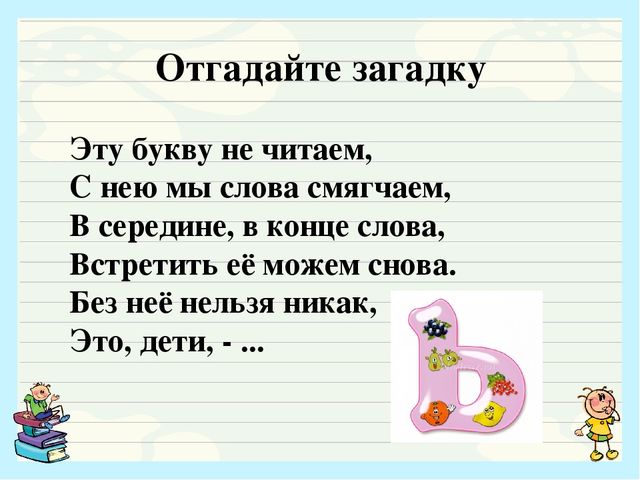 Характеристика буквы Ь.Мягкий знак – это одна из двух букв русского алфавита, которая не передает никакого звука. Служит она для того, чтобы на письме обозначать мягкость согласных. Слов, которые начинались бы с мягкого знака, в русском языке нет. В звуковой схеме не обозначается квадратом. (Нет звука – нет домика)Мягкий знак – хитрый знак, не назвать его никак.Он не произносится, но в слово часто просится.Написание ЬРабота в тетради в линейку.Написать в тетради строчку ь.Работа в учебникеЗвуковой анализ словВ букваре найдите стр. 55 Найдите картинки с изображением: лось, голубь.Обратите внимание, что под картинками  находится звуковая схема. Задание: сделайте звуковой  анализ слов.Не забывайте, что у мягкого знака нет домика.Букварь стр. 55В копилке слов расставь фонарики под согласными перед мягким знаком.Какой фонарик по цвету ты поставишь? (зеленый)Почему? (мягкий знак смягчил согласную)Чтение слов с ЬБукварь стр. 56Прочитайте копилку слов с ь. (Следите за тем, чтобы ребенок последний согласный произносил мягко).Букварь стр.56 (рассказ про Колю)Прочитайте рассказ, назовите слова с Ь.Вопрос ребенку: какая работа Ь в этих словах?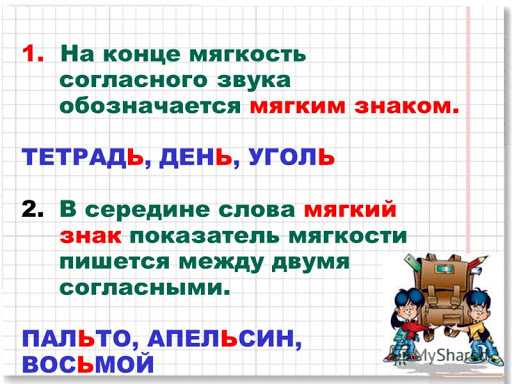 Прочитайте слова: пальто, больница, мальчик, рельсы, васильки,   школьник,  коньки, деньки.В какой части слова стоит Ь? (в середине слова между двумя согласными)Запомни! На письме, чтобы показать мягкость согласного звука, пишут мягкий знак, который указывает на то, что согласный мягкий,   встречается в середине слова (между двумя согласными) и на конце.Работа в учебникеБукварь стр. 57Прочитайте рассказ про каток.Найдите слова с ь в середине слова.Обведите ь в кружок и  поставьте зеленый фонарик под согласным, который он смягчил.Для оценки результатов работы ребенка Вам необходимо сфотографировать, выполненные задания   отправить на электронную почту педагога   eistomina2304@yandex.ru до 01.05.2020Для оценки результатов работы ребенка Вам необходимо сфотографировать, выполненные задания   отправить на электронную почту педагога   eistomina2304@yandex.ru до 01.05.2020